Управление образования администрации Ленинска-Кузнецкого городского округаМуниципальное общеобразовательное учреждение «Гимназия № 12»Семь чудес КузбассасочинениеАвтор:Колесник Надежда Федоровна,4 класс «Г»2018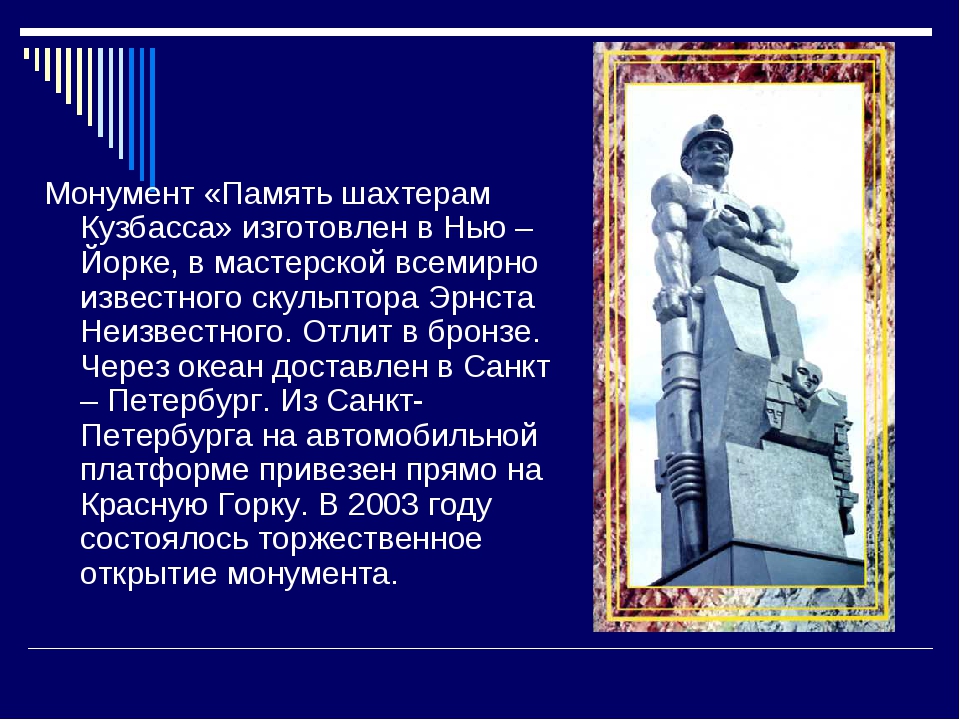 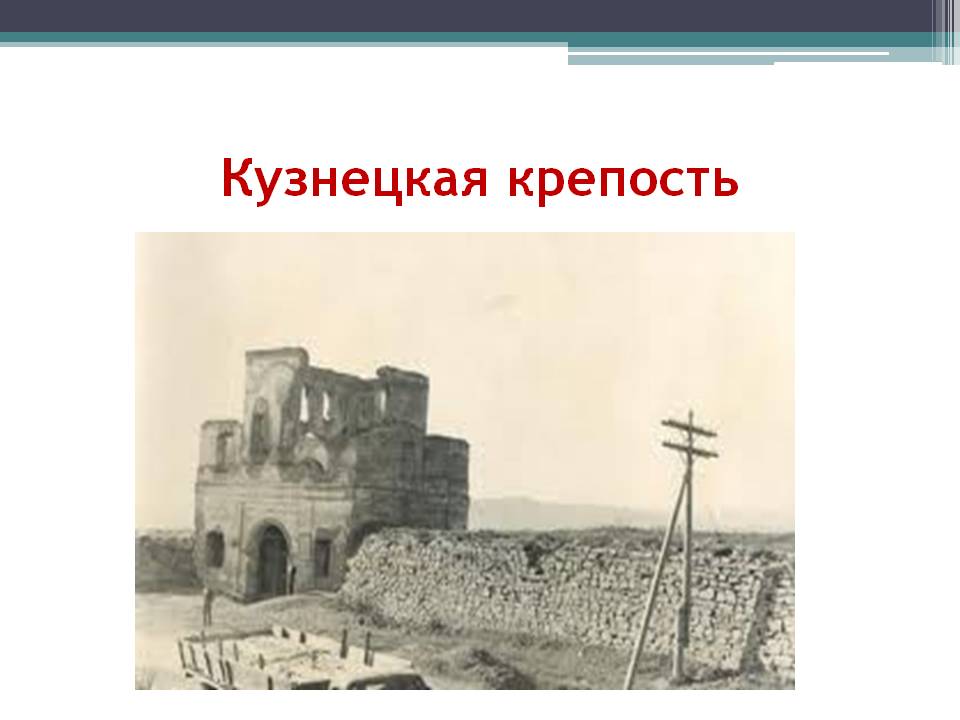 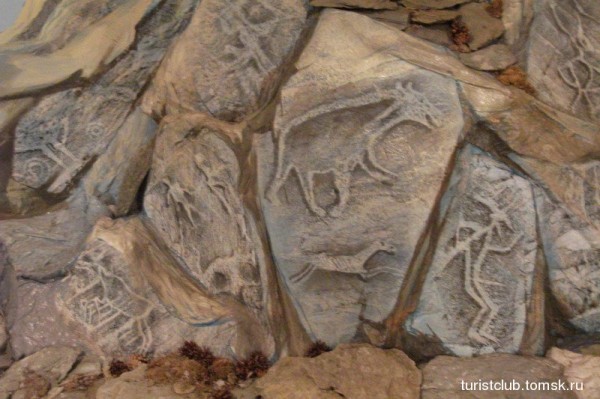 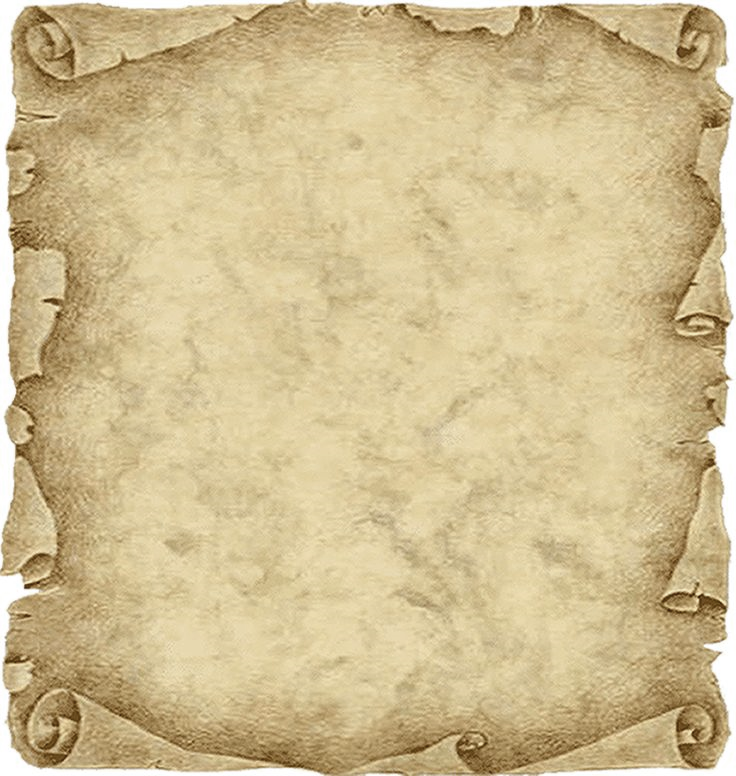 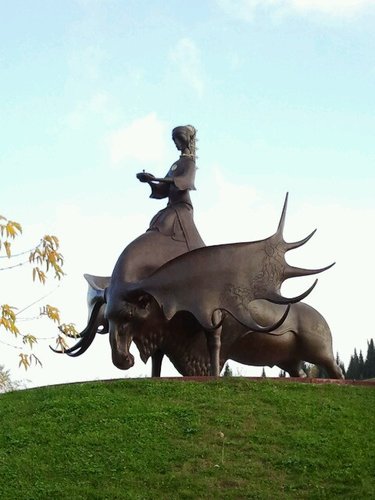 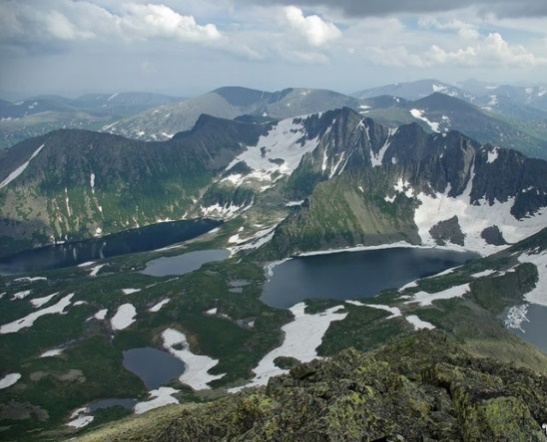 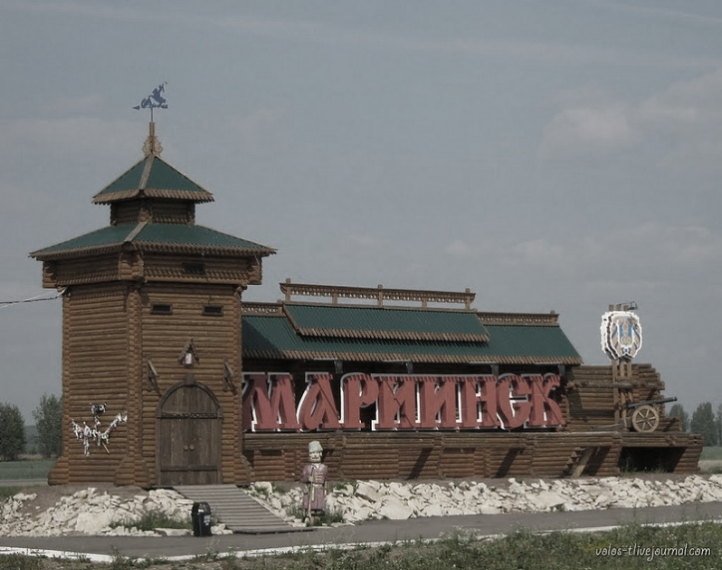 